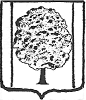 АДМИНИСТРАЦИЯ ПАРКОВСКОГО СЕЛЬСКОГО ПОСЕЛЕНИЯТИХОРЕЦКОГО РАЙОНАПОСТАНОВЛЕНИЕПРОЕКТот ____________							                     №  ________пос. ПарковыйО внесении изменения в постановление администрации Парковского сельского поселения Тихорецкого района от 4 марта 2022 года № 33 «Об оплате труда работников муниципального казенного учреждения «Спортивный зал поселка Паркового» Парковского сельского поселения Тихорецкого района»В целях уточнения оплаты труда работников муниципального казённого учреждения «Спортивный зал поселка Паркового» Парковского сельского поселения Тихорецкого района п о с т а н о в л я ю:1. Внести изменения в приложение 1 к постановлению администрации Парковского сельского поселения Тихорецкого района от 4 марта 2022 года    № 33 «Об оплате труда работников муниципального казенного учреждения «Спортивный зал поселка Паркового» Парковского сельского поселения Тихорецкого района» изложив его в новой редакции (прилагается).	2. Общему отделу администрации Парковского сельского поселения Тихорецкого района (Лукьянова Е.В.) обеспечить официальное опубликование настоящего постановления в газете «Тихорецкие вести» и его размещение на официальном сайте администрации Парковского сельского поселения Тихорецкого района в информационно-телекоммуникационной сети «Интернет».3. Постановление вступает в силу со дня его опубликования и распространяется на правоотношения, возникшие с 1 января 2024 года..Глава Парковского сельского поселенияТихорецкого района                                                                                Н.Н. Агеев ПОЛОЖЕНИЕоб оплате труда работников муниципального казённого учреждения«Спортивный зал поселка Паркового» Парковского сельского поселенияТихорецкого района1.Общие положения.Настоящее Положение об оплате труда работников муниципального казённого учреждения «Спортивный зал поселка Паркового» Парковского сельского поселения Тихорецкого района» (далее – Положение) устанавливает порядок оплаты труда работников муниципального казённого учреждения «Спортивный зал поселка Паркового» Парковского сельского поселения Тихорецкого района (далее - учреждение), виды дополнительного материального стимулирования и поощрения работников учреждения, а также порядок их применения.2. Оплата труда2.1.Оплата труда работников учреждения состоит из:1) ежемесячного должностного оклада в размерах, устанавливаемых постановлением администрации Парковского сельского поселения Тихорецкого района;2) ежемесячного денежного поощрения в размере 1,5 должностного оклада; 3) ежемесячная надбавка за сложность и напряженность труда - в размере до 150 процентов должностного оклада, порядок выплаты и конкретный размер которой определяются работодателем.4) единовременная выплата при предоставлении ежегодного оплачиваемого отпуска и материальная помощь - в размере 4 должностных окладов, выплачиваемые в соответствии с Положением, утверждаемым работодателем.2.2. Работникам учреждения производятся иные выплаты, предусмотренные соответствующими федеральными законами и иными нормативными правовыми актами.2.3. При формировании фонда оплаты труда работников учреждения сверх средств, направляемых для выплаты должностных окладов, предусматриваются средства для выплаты (в расчете на год):1) ежемесячной надбавки за сложность и напряженность труда - в размере до 150 % должностного оклада;2) премий по результатам работы - в размере 12 должностных окладов;3) ежемесячного денежного поощрения - в размере 18 должностных окладов;4) единовременной выплаты при предоставлении ежегодного оплачиваемого отпуска и материальной помощи - в размере 4 должностных окладов.2.4. Работодатель имеет право перераспределять средства фонда оплаты труда между выплатами, предусмотренными пунктом 2.3 настоящего раздела.Должностные оклады работников учреждения увеличиваются (индексируются) в сроки и в пределах размера увеличения (индексации) окладов муниципальных служащих в Парковском сельском поселении  Тихорецкого района, если иное не установлено решением Совета Парковского сельского поселения Тихорецкого района о бюджете Парковского сельского поселения Тихорецкого района на очередной финансовый год. При увеличении (индексации) должностных окладов их размеры подлежат округлению до целого рубля в сторону увеличения.2.5. Структура и штатная численность учреждения утверждается постановлением администрации муниципального Парковского сельского поселения Тихорецкого района2.6. Штатное расписание учреждения утверждается приказом руководителя учреждения по согласованию с администрацией Парковского сельского поселения Тихорецкого района. 2.7. Предельный уровень соотношения среднемесячной заработной платы руководителя, его заместителей, главного бухгалтера учреждения и среднемесячной заработной платы работников этого учреждения (без учета заработной платы руководителя учреждения, его заместителей, главного бухгалтера) устанавливается в кратности от 1 до 8.2.8. Соотношение среднемесячной заработной платы руководителя, его заместителей и главного бухгалтера учреждения и среднемесячной заработной платы работников этого учреждения (без учета заработной платы руководителя, его заместителей и главного бухгалтера), формируемой за счет всех источников финансового обеспечения, рассчитывается за календарный год и определяется путем деления среднемесячной заработной платы соответствующего руководителя, заместителя руководителя, главного бухгалтера на среднемесячную заработную плату работников этого учреждения (без учета заработной платы руководителя, его заместителей, главного бухгалтера).2.9. Определение среднемесячной заработной платы в указанных целях осуществляется в соответствии с Положением об особенностях порядка исчисления средней заработной платы, утвержденным постановлением Правительства Российской Федерации от 24 декабря 2007 года № 922.2.10. Информация о рассчитываемой за календарный год среднемесячной заработной плате руководителей, их заместителей и главных бухгалтеров учреждения размещается в информационно-телекоммуникационной сети «Интернет» на официальном сайте администрации Парковского сельского поселения Тихорецкого района, не позднее первого апреля года, следующего за отчетным периодом. В информации указываются наименование учреждения, фамилия, имя, отчество руководителя, его заместителей, главного бухгалтера и их среднемесячная заработная плата (с учетом всех видов выплат из всех источников финансирования).В составе размещаемой на официальных сайтах информации запрещается указывать данные, позволяющие определить место жительства, почтовый адрес, телефон и иные индивидуальные средства коммуникации лиц, указанных выше, а также сведения, отнесенные к государственной тайне или сведениям конфиденциального характера.3. Виды дополнительного материального стимулирования и поощрения,порядок их применения3.1. К видами дополнительного материального стимулирования и поощрения работников учреждения относятся:1) награждение Почетной грамотой;2) награждение Дипломом;3) объявление Благодарности;4) премии по итогам работы за месяц (квартал) и год;5) единовременное денежное вознаграждение;6) ежемесячная надбавка к должностному окладу за присвоенное почетное звание Кубани в размере, установленном постановлением главы администрации Краснодарского края, постановлением главы администрации (губернатора) Краснодарского края об учреждении почетного звания.3.2. Поощрения, установленные подпунктами 1 - 3 пункта 3.1 настоящего Положения, осуществляются по инициативе работодателя за добросовестное исполнение трудовых обязанностей, личный трудовой вклад лица в обеспечение выполнения задач и функций, возложенных на учреждение  в порядке, установленном муниципальными правовыми актами Администрации.3.3. Выплата премии по итогам работы за месяц (квартал) и год осуществляется в порядке, установленном разделом 4 настоящего Положения.3.4. Единовременное денежное вознаграждение выплачивается:за продолжительную и безупречную работу в учреждении;за образцовое выполнение должностных обязанностей;за выполнение заданий, поручений особой важности и сложности, эффективность достигнутых результатов по итогам работы за месяц (квартал), год;в связи с юбилейными датами (50, 55, 60, 65 лет).Размер единовременного денежного вознаграждения определяется работодателем и выплачивается в пределах фонда оплаты труда в процентах к должностному окладу.3.5. Ежемесячная надбавка и единовременная материальная помощь, установленные подпунктом 6 пункта 3.1 настоящего Положения, выплачиваются на основании заявления, подаваемого лицом на имя работодателя.Для выплаты ежемесячной надбавки лицо дополнительно к заявлению представляет копию постановления главы администрации (губернатора) Краснодарского края. Для выплаты единовременной материальной помощи лицо дополнительно к заявлению представляет копии документов, подтверждающих обстоятельства, при наступлении которых оказывается единовременная материальная помощь.В случае, если копии документов, указанных в абзаце втором настоящего пункта, не заверены в установленном законом порядке, лицо одновременно предоставляет оригиналы документов.4. Порядок выплаты премии по итогам работы за месяц (квартал) и год4.1. Премирование лиц осуществляется за выполнение уставных задач и личный трудовой вклад на основании приказа руководителя учреждения.4.2. При принятии работодателем решения о премировании лица учитываются:1) выполнение показателей, характеризующих деятельность учреждения;2) личный трудовой вклад лица в выполнение задач и функций, возложенных на учреждение:компетентность, инициатива, творчество и применение передовых форм и методов организации труда;оперативность и профессионализм в решении вопросов, в подготовке документов, выполнении заданий и поручений;3) отсутствие фактов нарушения трудовой дисциплины, Правил внутреннего трудового распорядка;4) антикоррупционное поведение.4.3. Премии выплачиваются в процентах к должностному окладу лица ежемесячно по итогам работы за квартал, год с учетом фактически отработанного времени в расчетном периоде, включая время нахождения в командировке.4.4. Размеры премии по итогам работы за год устанавливаются приказом руководителя учреждения при наличии экономии фонда заработной платы по согласованию с администрацией Парковского сельского поселения Тихорецкого района. 4.5. При наличии дисциплинарного взыскания размер ежемесячной премии снижается на основании приказа руководителя учреждения:на 50 % - в случае привлечения к дисциплинарной ответственности в виде замечания;на 100 % - в случае привлечения к дисциплинарной ответственности в виде выговора.Снижение премии работнику учреждения производится за месяц, в котором совершен дисциплинарный проступок.	4.6. Решение о выплате премии директору учреждения оформляется распоряжением администрации Парковского сельского поселения Тихорецкого района.Начальник общего отдела администрацииПарковского сельского поселенияТихорецкого района                                                                        Е.В. ЛукьяноваПриложениек постановлению администрации Парковского сельского поселенияТихорецкого районаот _____________ № ___«Приложение 1УТВЕРЖДЕНОпостановлением администрацииПарковского сельского поселенияТихорецкого районаот 04.03.2022 года № 33(в редакции постановления администрации Парковского сельского поселения Тихорецкий район отот _____________ № ____)